Tisztelt Elnökségi Tagok, Meghívottak!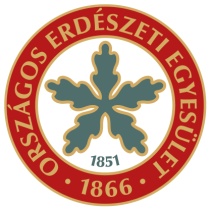 Az Országos Erdészeti Egyesület 2020. február 7-én, pénteken, 10:00 órai kezdettel tartja soron következő elnökségi ülését Budapesten, az Erdészeti Információs Központ előadó termében (1021 Budapest, Budakeszi út 91.), melyre tisztelettel meghívlak. Elnökségi ülés napirend:Kitüntetési Szabályzat módosításaElőadó: Zambó Péter elnök, Tóth Gábor DB elnök Tájékoztatás az Erdei Vándortábor Program 2020. évi meghirdetésérőlElőadó: Zambó Péter elnök, Elmer Tamás főtitkárSzilsárkányi Kiss Ferenc ház helyzetének ismertetéseElőadó: Zambó Péter elnök, Elmer Tamás főtitkár; Pintér Csaba elnökségi tag A Hermes-i idősek otthonával kapcsolatos fejlemények ismertetéseElőadó: Zambó Péter elnök, Köveskúti Zoltán elnökségi tagEgyebekElőadó: Zambó Péter elnök, Elmer Tamás főtitkár2020. évi Országos ErdészbálKörnyezeti nevelési Programok jelenlegi állásatagnyilvántartó rendszer fejlesztéseVándorgyűlés 2020. Alkotmány utcai Székház LIFE projektTrianon kiadvány állásastb.Kérem szíves részvételedet az elnökségi ülésen! Távolmaradás esetén visszajelzést a titkárság részére a titkarsag@oee.hu címre vagy a 061/ 2016293-es telefonszámra kérek.Budapest, 2020. február 4.Jó szerencsét! Üdv az erdésznek!Zambó Péter, elnök